C.nr. 164/19GJYKATA THEMELORE NЁ PEJЁ – Departamenti i Përgjithshëm, në trupin gjykues të përbërë nga gjyqtarja Merita Baloku-Kryetare e  trupit gjykues dhe gjyqtarëve porotë, Sevdije Metrama dhe Ismet Imami - anëtarë të trupit gjykues, në çështjen juridiko civile të paditëses: A. M., e lindur G. nga Peja, të cilën e përfaqëson V. Sh. av. në P.,  kundër të paditurit L. M.  nga P., për  zgjidhje  te martesës, në prani të paditëses te autorizuarit  të  saj dhe  të paditurit, në seancën jo publike të shqyrtimit kryesor të mbajtur me dt. 16.07.2019, përpiluar me dt.18.07.2019, murr dhe shpalli këtë:  A K T GJ Y K I MZGJIDHET martesa e ndërgjyqësve A. M., e lindur G. nga Peja dhe L. M.  nga P., e regjistruar  në Zyrën e Gjendjes Civile  në  Pejë, e regjistruar nën numrin rendor ..., me numër të referencës....., e lidhur në Pejë, me dt. 06.12.2006, në kuptim të nenit 68 dhe 69 të ligjit mbi familjen të Kosovës.	Fëmiu i përbashkët e mitura E. ( L.) M.,  e lindur me dt. 21.09..... i besohen në ruajtje, edukim dhe mbajtje nënës  A. M. e lindur G..	CAKTOHET kontakti i fëmijës së mitur E. ( L.) M.,   e lindur me dt. 21.09.... me babain e saj, L. M., ashtu që kontakti do të realizohet çdo ditë nën kërcënim të përmbarimit.	DETYROHET i padituri L. M.  nga P, që në emër të ushqimisë ti paguaj shumën prej 100 €, fëmiut të mitur E. ( L.) M.,   e lindur me dt. 21.09..... nga dita e parashtrimit të padisë me dt. 14.02. 2019, e gjer sa të ekzistojnë kushtet ligjore për pagesën e ushqimisë, në atë mënyrë që këstet e arritura të i paguaj në afat prej 15 ditësh nga dita e plotëfuqishmerisë së këtij aktgjykimi e nën kërcënim të përmbarimit, këstet e ardhme ti paguaj gjer me dt. dt.5  të muajit vijues.	REFUZOHET Kërkesëpadia e paditëses A. M. e lindur G., përtej shumës së gjykuar për ushqimi, si jo e BAZUAR. OBLIGOHET i padituri L. M.  nga P , që paditëses të ia paguaj shpenzimet e procedurës në lartësi prej 560 €, në afat prej 15 ditësh nga dita e plotfuqishmërisë  së këtij aktgjykimi nën kërcënim të përmbarimit.A r s y e t i mPaditësja, A. G.  M. nga P., nëpërmjet të autorizuarit të saj, në këtë gjykatë ka parashtruar padi me dt. 14.02.2019 për zgjidhje të martesës, kundër të paditurit L. M. nga P.. Me padinë ushtruar ka parashtruar çështjen si vijon: se ndërgjyqësit janë bashkëshort. Kanë lidhur martesë në Pejë,  me dt. 06.12.2006. Marrëdhëniet bashkëshortore në fillim ishin të mira, mirëpo pas lindjes së vajzës gjegjësisht pas kalimit në banesën e veçantë kanë filluar problemet dhe mosmarrëveshjet. Mosmarrëveshjet ishin të lidhura me botëkuptimet e ndryshme :sjelljet e të paditurit lidhur me organizimin e jetës bashkëshortore, shpenzimet e pa kontrolluara të paditurit si dhe në këtë kontekst mungesa e kujdesit - respektit ndaj paditëses. Nga arsyerat e theksuara propozon qe seanca e pajtimit mos të mbahet nga se nuk do të ketë sukses dhe pas administrimit të provave gjykata te bie aktgjykim me detajisht të përshkruar në petitum të kërkesëpadisë.Në shqyrtimit kryesor dhe në fjalën e vet përfundimtare e nëpërmjet të autorizuarit të saj paditësja ka deklaruar se :  mbetet në tërësi  pranë padisë dhe kërkesës së saj.  Deklaron se me  provat e administruara është vërtetuar se padia dhe kërkesa e saj janë të bazuara. Më këto prova është vërtetuar së pas një kohe të kaluar në bashkëjetesë, këto marrëdhënie janë çrregulluar në kuptim të organizimit të jetës bashkëshortore. Nga kjo martesë ka lindur e mitura E.. Duke pasur parasysh të lartë cekurat, interesin parësor të te miturës, e duke u mbështeturat në provat materiale si dhe mendimin e Qendrës për Punë Sociale, i propozon gjykatës që këtë martesë ta zgjidh, fëmijën e mitur të ia besoj nënës, ta obligoj babain në paguarjen e ushqimit. Sa i përket kontaktit të fëmijës ia lë në vlerësim gjykatës. Shpenzimet e procedurës i ka kërkuar.Paditësja A. në fjalën e saj përfundimtare deklaron: mbetet në tërësi pranë deklarimeve të autorizuarit të saj, sa i përket kontaktit nuk kundërshton që vajza e tyre E.  të shkoj çdo ditë tek babai. Vajza, është e lire të shkoje te babai kur të dëshiron, dhe nuk ka dëshire të përcaktohen ditët, orët apo muajt, siç caktohen në rastet tjera. I padituri përgjigje në padi nuk ka parashtruar ndërsa në shqyrtimin kryesor ka deklaruar se: e kundërshton kërkese padinë sa i përket alimentacionit, siç e ka kundërshtuar edhe në seancën e kaluar. Nuk e kundërshton padinë sa i përket shkurorëzimit. Sa i përket besimit të fëmijës nuk është kundër që ti caktohet nenës, sepse nuk e ka atë problem se ku gjendet fëmija. Ndërsa sa i përket kontaktit meqenëse tani është i lire dhe sa herë dëshiron shkon tek nëna dhe sa herë dëshiron vjen tek unë, dhe nëse vazhdon edhe me tutje ky kontakt më vendim te gjykatës , nuk  është  kundër që ti caktohet nënës, por cek se është  kundër që të jap alimentacion. Po ashtu edhe  në fjalën e vet përfundimtare i padituri ka deklaruara se: nuk e kundërshton kërkese padinë sa i përket shkurorëzimit, besimit të fëmijës dhe kontaktit, por kundërshton që të jap alimentacion, sepse është i gatshëm që për vajzën e tij time të jap më shumë, e jo vetëm aq sa i cakton gjykata shton se e paguan qëndrimin ditor dhe është i gatshëm për vajzën të kontribuoj edhe më shumë por jo te caktohet nga gjykata.Për ta vërtetuar këtë gjendje të plotë faktike gjykata administroi provat   si:  çertifikatën e martesës më nr. ref ....... dhe më nr. rendor... e datës 31.01.2019, çertifikatën e lindjes ....... dhe më nr. ref. ...... më nr. rendor ... e datës 31.01.2019, kontratën e punës për kohë të pacaktuar e të paditurit L. M., kontrata e punës e paditëses A. G. M., raporti i Qendrës për Punë Sociale më nr. të dosjes ..... i datës 01.03.2019, si dhe bëri leximin  shkresave tjera të lendes C.nr 164/19.Gjykata pasi që bëri vlerësimin e secilës provë veç e veç, dhe të gjitha së bashku e në lidhmëni njëra me tjetrën, e duke u mbështetur në dispozitat e nenit 8 të ligjit për Procedurës Kontestimore, erdh në përfundim se në këtë çështje juridike- civile duhet vendosur si në dispozitiv, të këtij aktgjykimi.Për faktin se, për të vendosur në këtë çështje kontestimore,  fillimisht   gjykata i morri parasysh provat jokontestuese të shqyrtuara gjatë seancës se shqyrtimit kryesor, e që vërtetoi këtë gjendje faktike: se palët ndërgjyqëse  kanë lidh martesë me dt. 06.12.2006.  Në këtë bashkësi martesore  iu ka lindur një fëmijë-vajza, e cila është  e moshës se mitur. Gjithashtu u vërtetua se kjo bashkësi martesore ka pushuar se ekzistuari dhe e ka humbur kuptimin e sa e kjo u vërtetua nga deklarimet e palëve ndërgjyqëse dhe raporti i Qendrës për Punë Sociale në Pejë më nr. të dosjes 238/19 i datës 01.03.2019.Gjykata në rastin konkret konsideron se martesa ka humbur qëllimin dhe efektin e vetë për të cilën është lidhë, përkatësisht martesa lidhet në bazë të dashurisë, besnikërisë si dhe vullnetit reciprok të bashkëshortëve. Mirëpo meqenëse në rastin konkret mungojnë këto elemente qenësore, për ekzistimin e martesës, gjykata konsideron se janë plotësuar kushtet ligjore të caktuara në dispozitën e nenit 69 pika 1 dhe 2 të Ligjit për Familje të Kosovës, ku janë paraparë shkaqet e shkurorëzimit si shkaqe të përgjithshme dhe shkaqe të veçanta. Shkaqet e përgjithshme të shkurorëzimit të paraparë me nenin 69 paragrafi 1 të Ligjit për Familje të Kosovës, bashkëshortët mund të kërkojnë shkurorëzim kur marrëdhëniet martesore janë çrregulluar seriozisht dhe në mënyrë të vazhdueshme, si shkaqe që sjellin çrregullimin serioz të marrëdhënieve serioze mund të jenë ashtu: xhelozia, mospërputhja e karaktereve dhe grindja e vazhdueshme e bashkëshortëve. Gjersa shkaqet e veçanta janë të parapara me nenin 69 paragrafi 2 të Ligjit për Familje të Kosovës, jeta e padurueshme e bashkëshortëve, shkelja e besnikërisë së bashkëshortëve, vepra penale kundër jetës së bashkëshortëve, keqtrajtimi serioz, lënia qëllim keqe dhe e paarsyeshme, sëmundjet psikike të pa shërueshme dhe paaftësia për të vepruar në rastin konkret  kjo bashkësi martesore ka pushuar se ekzistuari për arsye se  marrëdhëniet martesore janë çrregulluar seriozisht dhe se të njëjtat nuk mund të rivendosen. Andaj  për këto arsyera Gjykata, e zgjidhi këtë martesë dhe vendosi si në dispozitiv të këtij aktgjykimi nga se  vlerëson se janë plotësuar kushtet për zgjidhjen e kësaj martese në mes të bashkëshortëve në kuptim të nenit 68 dhe 69 paragrafi  të Ligjit mbi Familjen të KosovësBazuar të nenin 140. të Ligjit për Familje të Kosovës, ku është përcaktuar se kur gjykata në kontestet martesore me aktgjykim e zgjidhë ose anulon martesën ose refuzon kërkesë-padinë për vërtetimin e ekzistimit të martesës. Me të njëjtin aktgjykim vendosë se cilit prind fëmijët mitur i besohen në ruajtje, edukim dhe mbajtje, ushqimin-alimentacionin dhe kontaktin personal të prindit me fëmijët, të cilit nuk ju janë besuar fëmijët ruajtje, kujdes dhe edukim, në atë mënyrë që paraprakisht sigurohet  mendimi i organit të kujdestarisë. Në rastin konkret Gjykata ka siguruar vlerësimin-raportin e  Qendrës për Punë Sociale  në Pejë,  më nr. të dosjes 238/19 i datës 01.03.2019 dhe duke u bazuar në raportin e cekur të cilës gjykata ia fali besimin si dhe duke u mbështetur  në të gjitha rrethanat që janë me rëndësi për zhvillimin e drejtë psikik dhe fizik si dhe për edukimin e rregullt të fëmijës, dhe vendosi  që fëmiu i mitur t’i besohen në ruajtje, edukim dhe mbajtje nënës së saj A.G. M.,  ndërsa kontaktin  e caktoi në mes të babait dhe fëmijës së mitur,  si në dispozitiv të këtij Aktgjykimi, nga se palët ndërgjyqës kishin marrëveshje dhe se   të paditurit si prind i fëmijës duhet ti mundësohet kontakti me te . Është gjykuar termini çdo ditë siç është realizuar gjer me tani pa kufizim nga se palët ndërgjyqëse kanë pasur marrëveshje për këtë kërkesë. Përkitazi me ushqimin gjykata të paditurin e detyroi të kontribuoj në mënyrë permanente në mbajtjen e fëmijës në kuptim të nenit 139.1 të ligjit mbi familjen, me shumën prej 100 €. Gjykata e përcaktoi  shumën prej 100 € në emër të ushqimisë nga se  i padituri është i  punësuar dhe sipas Kontratës së Punës realizon të ardhura mujore në lartësi prej 700 €,  gjithashtu për caktimin lartësisë së ushqimisë ishte me ndikim edhe fakti se edhe paditësja është në marrëdhënie pune dhe sipas Kontratës së Punës realizon të ardhura mujore në lartësi prej 600 €, andaj  gjykata te paditurin  e obligoj lidhur me ushqimin si në dispozitiv të këtij Aktgjykimi, nga se konsideron se kjo pagesë tani për tani është e mjaftueshme  dhe duke pasur parasysh se edhe paditësja-nëna, është në marrëdhënie pune dhe se e njëjta do ta jap kontributin e vet. Nga të cekurat lartë e konform  dispozitave të  nenit 139.1, nenit  140.3 dhe nenit 290 të Ligjit mbi familjen gjykata vendosi si në dispozitiv të këtij aktgjykimi.Vlenë të ceket se për të vendosur lidhur me besimin e fëmijëve dhe kontakti i fëmijëve të mitur të përbashkët të palëve ndërgjyqëse,  E. M.,  me babain e saj, me ndikim ishte raporti i Qendrës për punë Sociale në Pejë dhe deklarimet dhe vullneti i  vet palëve ndergjyqësore konkretisht deklarimi i të paditurit i cili nuk e kundërshton që fëmiu i  tyre të përbashkët ti  besohen në ruajtje, edukim dhe mbajtje nënës këtu paditëses A.G. M. Gjykata gjatë vendosjes i vlerësoi provat e administruara, deklarimet dhe kundërshtimet e palëve ndërgjyqëse, pretendimet e tyre rreth besimit, kontaktit të fëmijëve dhe veçanërisht kundërshtimet lidhur me ushqiminë mirëpo të njëjtat  nuk qenë me ndikim për të vendosur ndryshe.Gjykata duke u mbështetur në dispozitat e nenit 2, 72,73,75,78, 139.1,140.3 dhe nenit 290 të Ligjit për Familjen të Kosovës, lidhur me nenin 349 të LPK-së,  vendosi si në dispozitiv aktgjykimi.Vendimi për kompensimin e shpenzimeve te procedurës kontestinore gjykata e bazoi  ne kërkesën e përfaqësuesit te paditëses ne pajtim me dispozitat e nenit 449 dhe 452, si dhe tarifën e odes së avokateve te Kosovës. Ne këto shpenzime janë llogaritur shpenzimet për  përpilimin e padisë ne shume prej 104 €, taksa gjyqësore për padi 51 €, për 3 seancat e mbajtura nga 135 €  shumën prej 405 €, në shumë totale prej 560 €.Nga të cekurat  lartë u vendos si në dispozitiv të këtij aktgjykimi.NGA GJYKATA  THEMELORE  NE PEJE, Departamenti i përgjithshëm  C. nr.164/19 me dt. 16.07.2019				                                                                 Kryetarja e trupit gjykues                                                                                                                            Gjyqtarja								                                  Merita Baloku UDHËZIM JURIDIKKundër këtij aktgjykimi pala e pa kënaqur Ka te drejtë te paraqes ankese ne afat prej 15 ditësh nga dita e dorëzimit Gjykatës seApelit në Prishtinë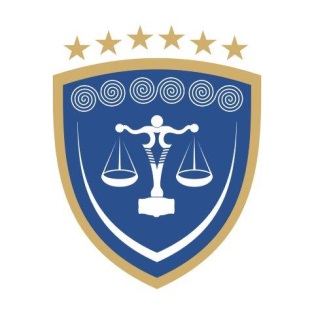 REPUBLIKA E KOSOVËSREPUBLIKA KOSOVA – REPUBLIC OF KOSOVOGJYKATA THEMELORE  PEJËOSNOVNI SUD PEĆ – BASIC COURT  PEJA